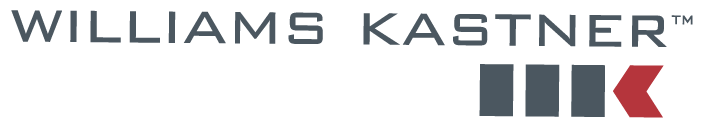 February 8, 2017	72430.0121VIA Web portal & us mailSteven KingExecutive Director and SecretaryWashington Utilities and Transportation CommissionPO Box 47250
1300 S. Evergreen Park Dr. SW
Olympia, WA 98504-7250Re:	TS-160479; In re the Application of MEI Northwest LLCDear Mr. King:Enclosed please find the original and one copy of Response of Arrow Launch Service, Inc. to MEI Northwest LLC’s Motion to Strike Portions of the Prefiled Rebuttal Testimony of Jack Harmon Filed January 26, 2017 (Exhibit No. ___ (JLH-10T)), which was filed today through the UTC web portal.  All parties have been electronically served copies of the foregoing document.Yours truly,WILLIAMS, KASTNER & GIBBS PLLCDavid W. WileyEnclosurecc:	(Via E-mail)Dan Bentson	Judy Endejan	Julian Beattie	Judge Marguerite Friedlander